Novi strukovni kurikulumNOVO!Tehničar za poštanske i financijske usluge(stari naziv tehničar poštanskog i telekomunikacijskog prometa)Mogućnost zaposlenja kod davatelja poštanskih usluga, financijskim i novčarskim institucijama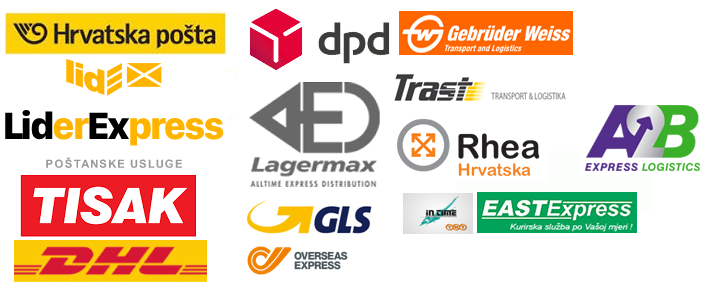 Mogućnost zaposlenja kod telekom operatera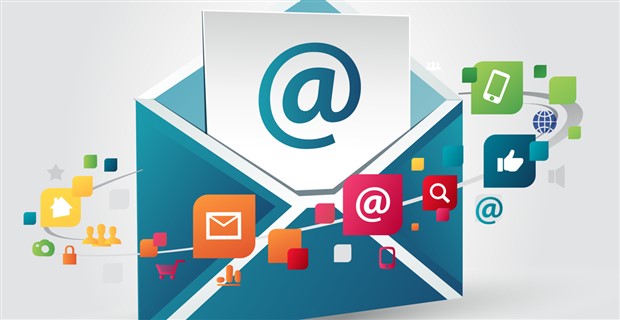 Više informacija o zanimanju, kvalifikaciji, predmetima kao i mogućosti nastavka školovanja nakon završetka srednjoškolskog obrazovanja za zanimanje tehničar za poštanske i financijske usluge možete pogledati na linkovima:Standard zanimanja tehničar za poštanske i financijske uslugeLink: https://narodne-novine.nn.hr/clanci/sluzbeni/2017_08_83_2008.htmlStandard kvalifikacje tehničar za poštanske i financijske uslugeLink:  https://narodne-novine.nn.hr/clanci/sluzbeni/2017_08_83_2009.htmlStrukovni kurikulum za stjecanje kvalifikacije tehničar za poštanske i financijske uslugeLink: https://narodne-novine.nn.hr/clanci/sluzbeni/2017_08_83_2010.html